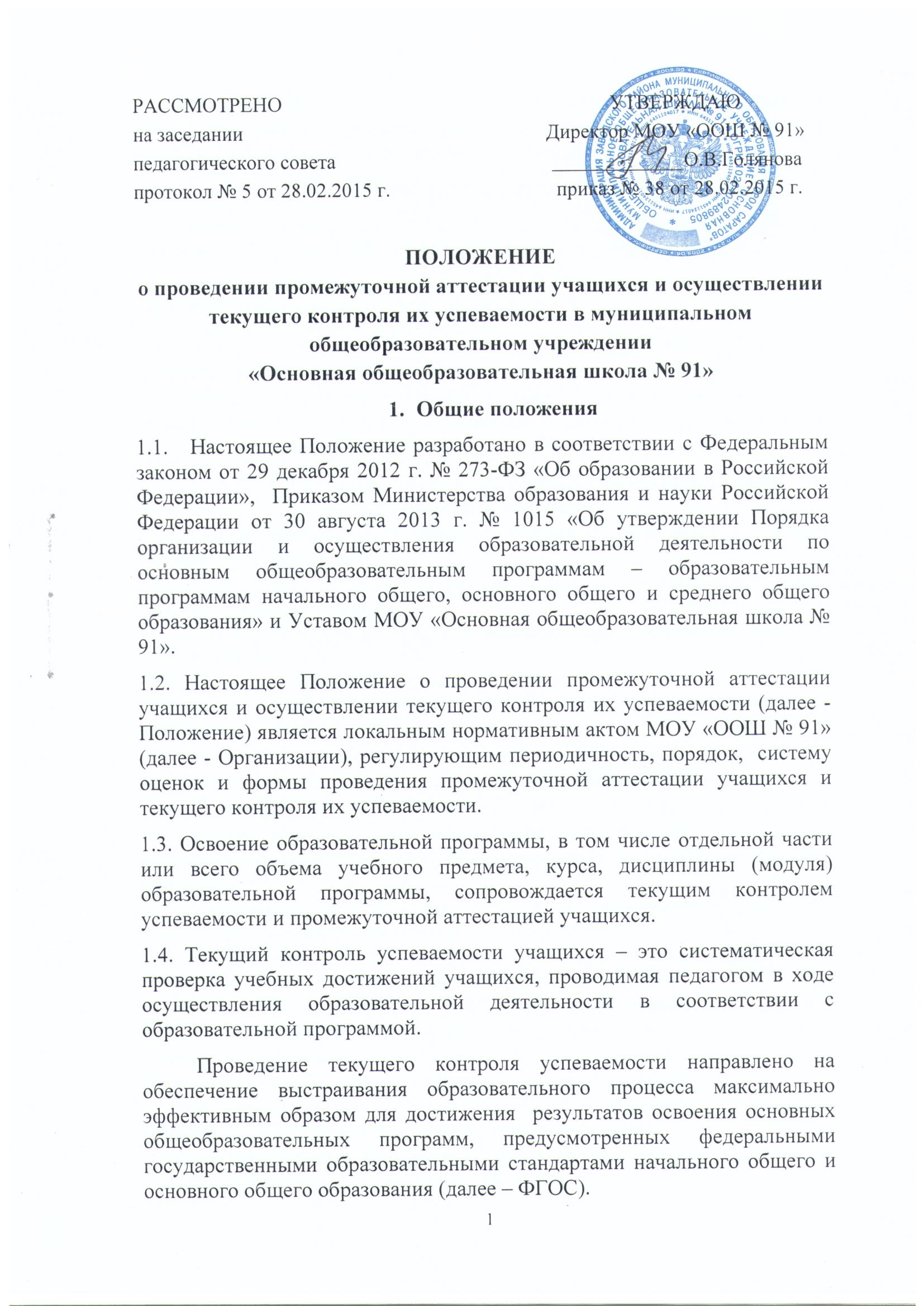 1.5. Промежуточная аттестация – это установление уровня достижения результатов освоения учебных предметов, курсов, дисциплин (модулей), предусмотренных  образовательной программой. Промежуточная аттестация проводится начиная со второго класса.Промежуточная аттестация проводится по каждому учебному предмету, курсу, дисциплине, модулю по итогам учебного года. Сроки проведения промежуточной аттестации определяются образовательной программой. 1.6. Ежегодно решением педагогического совета школы определяется перечень учебных предметов, выносимых на промежуточную аттестацию, устанавливаются формы и порядок ее проведения; система оценок при промежуточной аттестации обучающихся. Данное решение утверждается приказом директора образовательного учреждения.2. 	Содержание и порядок проведения текущего контроля успеваемости учащихся2.1.Текущий контроль успеваемости учащихся проводится в течение учебного периода в целях:- контроля уровня достижения учащимися результатов, предусмотренных образовательной программой;-  оценки соответствия результатов освоения образовательных программ  требованиям ФГОС;- проведения учащимся самооценки, оценки его работы педагогическим работником с целью возможного совершенствования  образовательного процесса;2.2. Текущий контроль осуществляется педагогическим работником, реализующим соответствующую часть образовательной программы.2.3. Порядок, формы, периодичность, количество обязательных мероприятий при проведении текущего контроля успеваемости учащихся определяются педагогическим работником с учетом образовательной программы.Периодичность    текущей   аттестации   определяется  учебными программами по предметам и учебным планом ОО:- в начале первой четверти проводится стартовый контроль знаний обучающихся в 5 классе по русскому языку и математике;- каждая учебная четверть во 2-9 классах заканчивается четвертными контрольными работами по основным предметам учебного плана;- первое полугодие во всех классах (2-9) заканчивается полугодовыми контрольными работами по основным предметам учебного плана; - учебный год во 2-4, 5-8 классах заканчивается итоговыми контрольными работами и промежуточной аттестацией;- диагностические срезы по текстам администрации определяются планом внутришкольного контроля на каждый учебный год;- в течение учебного года проводятся диагностические срезы в 9 классе в формате контрольно-измерительных материалов по учебным предметам, выбранным для прохождения итоговой аттестации.2.4. Фиксация результатов текущего контроля осуществляется по пятибалльной системе. Образовательной программой может быть предусмотрена иная шкала фиксации результатов освоения образовательных программ (например, десятибалльная), а также может быть предусмотрена фиксация удовлетворительной  либо неудовлетворительной оценки результатов освоения образовательных программ без разделения на уровни освоения.Текущий контроль успеваемости учащихся первого класса в течение учебного года осуществляется без фиксации достижений учащихся  в виде отметок по пятибалльной системе, допустимо использовать только положительную и не различаемую по уровням фиксацию.2.5. Последствия получения неудовлетворительного результата текущего контроля успеваемости определяются педагогическим работником в соответствии с образовательной программой, и могут включать в себя проведение дополнительной работы с учащимся, индивидуализацию содержания образовательной деятельности учащегося, иную корректировку образовательной деятельности в отношении учащегося.  2.6. Результаты текущего контроля фиксируются в документах (классных журналах и иных установленных документах).2.7. Успеваемость учащихся, занимающихся по индивидуальному учебному плану, подлежит текущему контролю с учетом особенностей освоения образовательной программы, предусмотренных индивидуальным учебным планом. 2.8. Педагогические работники доводят до сведения родителей (законных представителей)  сведения о результатах текущего контроля успеваемости учащихся как посредством заполнения предусмотренных документов, в том числе в электронной форме (дневник учащегося, электронный дневник), так и по запросу родителей (законных представителей) учащихся. Педагогические работники в рамках работы в родителями (законными представителями) учащихся обязаны прокомментировать результаты текущего контроля успеваемости учащихся в устной форме. Родители (законные представители) имеют право на получение информации об итогах текущего контроля успеваемости учащегося в письменной форме в виде выписки из соответствующих документов, для чего должны обратиться к классному руководителю образовательной организации.3.	Содержание, и порядок проведения промежуточной аттестации3.1. Целями проведения промежуточной аттестации являются:- объективное установление фактического уровня освоения образовательной программы и достижения результатов освоения образовательной программы; - соотнесение этого уровня с требованиями ФГОС;- оценка достижений конкретного учащегося, позволяющая выявить пробелы в освоении им образовательной программы и учитывать индивидуальные потребности учащегося в осуществлении образовательной деятельности,- оценка динамики индивидуальных образовательных достижений, продвижения в достижении планируемых результатов освоения образовательной программы.3.2. Промежуточная аттестация в Организации  проводится на основе принципов объективности, беспристрастности. Оценка результатов освоения учащимися образовательных программ осуществляется в зависимости от достигнутых учащимся результатов и не может быть поставлена в зависимость от формы получения образования, формы обучения, факта пользования платными дополнительными образовательными услугами и иных подобных обстоятельств. 3.3. Формами промежуточной аттестации являются:- письменная проверка – письменный ответ учащегося на один или систему вопросов (заданий). К письменным ответам относятся: домашние, проверочные, лабораторные, практические, контрольные, творческие работы; письменные отчёты  о наблюдениях; письменные ответы на вопросы теста; сочинения, изложения, диктанты, рефераты и другое;- устная проверка – устный ответ учащегося на один или систему вопросов в форме ответа на билеты,  беседы, собеседования и другое;- комбинированная проверка - сочетание письменных и устных форм проверок;- интегрированные проверочные работы.В случаях, предусмотренных образовательной программой, в качестве результатов промежуточной аттестации могут быть зачтены выполнение тех иных заданий, проектов в ходе образовательной деятельности, результаты участия в олимпиадах, конкурсах, конференциях, иных подобных мероприятиях. Образовательной программой может быть предусмотрена накопительная балльная система зачета результатов деятельности обучающегося. 3.4.  Промежуточная аттестация обучающихся осуществляется в срок с 25 по 31 мая (при условии выполнения образовательного плана) и включает в себя проведение переводных экзаменов во 2-4, 5-8  классах:•	в 4 классах по русскому языку, математике, окружающему миру, литературному чтению в форме тестов с учётом мониторинговых исследований качества образования;•	в 6-8 классах проводятся контрольные работы по основным предметам учебного плана или не менее 3-х экзаменов (русский язык, математика и предмет, утвержденный решением педагогического совета ОО);Выбор предметов выносимых на промежуточную аттестацию, утверждается решением педагогического совета школы в начале текущего учебного года.  В качестве результатов промежуточной аттестации могут быть засчитаны результаты диагностических срезов в системе СатГрад проводимые в 4 учебной четверти.Промежуточная аттестация по итогам учебного года проводится в форме тестирования, диктантов, контрольных работ, заданий в формате КИМов государственной итоговой аттестации.Промежуточная аттестация по итогам учебного года проводится в независимой форме:•	 без участия учителя ведущего предмет у данных обучающихся, при проведении и проверке;•	 в присутствии учителя-предметника, но проверка работ проводится в зашифрованном виде. 3.5. Не позднее, чем за две недели до начала годовой промежуточной аттестации директор школы издает приказ о сроках проведения, о составе аттестационной комиссии,   в   которую   входят   председатель   аттестационной   комиссии (заместитель   директора   по   учебно-   воспитательной   работе),   учитель-предметник, по возможности не преподающий данный предмет в этом классе. Работы проверяются в зашифрованном виде.3.6. Не позднее, чем за две недели до начала годовой промежуточной аттестации заместитель директора по учебно-воспитательной работе составляет расписание промежуточной аттестации в 2-4, 5-8 классах, которое утверждается директором ОО и доводится до сведения всех участников образовательного процесса.3.7. В феврале на родительских собраниях, классных собраниях, через школьный сайт обучающиеся и их родители информируются о порядке проведения и перечне предметов, выносимых на промежуточную аттестацию.3.8. Фиксация результатов промежуточной аттестации осуществляется, как правило, по пятибалльной системе. Образовательной программой может быть предусмотрена иная шкала фиксации результатов промежуточной аттестации (например, десятибалльная), а также может быть предусмотрена фиксация удовлетворительного  либо неудовлетворительного результата промежуточной аттестации без разделения на уровни.3.9. При пропуске учащимся по уважительной причине более половины учебного времени, отводимого на изучение учебного предмета, курса, дисциплины, модуля учащийся имеет право на перенос срока проведения промежуточной аттестации. Новый срок проведения промежуточной аттестации определяется Организацией с учетом учебного плана, индивидуального учебного плана на основании заявления учащегося (его родителей, законных представителей). 3.10. Педагогические работники доводят до сведения родителей (законных представителей)  сведения о результатах промежуточной аттестации учащихся как посредством заполнения предусмотренных документов, в том числе в электронной форме (дневник учащегося, электронный дневник), так и по запросу родителей (законных представителей) учащихся. Педагогические работники в рамках работы в родителями (законными представителями) учащихся обязаны прокомментировать результаты промежуточной аттестации учащихся в устной форме. Родители (законные представители) имеют право на получение информации об итогах промежуточной аттестации учащегося в письменной форме в виде выписки из соответствующих документов, для чего должны обратиться к классному руководителю. 3.11. Особенности сроков и порядка проведения промежуточной аттестации могут быть установлены Организацией для следующих категорий учащихся по заявлению учащихся (их законных представителей):     -  выезжающих на учебно-тренировочные сборы, на олимпиады школьников, на российские или международные спортивные соревнования, конкурсы, смотры, олимпиады и тренировочные сборы и иные подобные мероприятия;-      отъезжающих на постоянное место жительства за рубеж;– для иных учащихся по решению педагогического совета МОУ «ООШ № 91».3.12. Для учащихся, обучающихся по индивидуальному учебному плану, сроки и порядок проведения промежуточной аттестации определяются индивидуальным учебным планом.3.13. Итоги промежуточной аттестации обсуждаются на заседаниях методических объединений и педагогического совета Организации.4. Порядок перевода учащихся в следующий класс 4.1. Учащиеся, освоившие в полном объёме соответствующую часть образовательной программы, переводятся в следующий класс.4.2. Неудовлетворительные результаты промежуточной аттестации по одному или нескольким учебным предметам, курсам, дисциплинам (модулям) образовательной программы или непрохождение промежуточной аттестации при отсутствии уважительных причин признаются академической задолженностью. 4.3. Учащиеся обязаны ликвидировать академическую задолженность.4.4. Организация создает  условия учащемуся для ликвидации академической задолженности и обеспечивает контроль за своевременностью ее ликвидации.4.5. Учащиеся, имеющие академическую задолженность, вправе пройти промежуточную аттестацию по соответствующему учебному предмету, курсу, дисциплине (модулю) не более двух раз в сроки, определяемые Организацией,   в установленный данным пунктом срок с момента образования академической задолженности. В указанный период не включаются время болезни учащегося, нахождение его в отпуске по беременности и родам.Учащиеся обязаны ликвидировать академическую задолженность в течение месяца с момента ее возникновения. В указанный срок не включается время каникул. 4.6. Для проведения промежуточной аттестации при ликвидации академической задолженности во второй раз Организацией создается комиссия. 4.7. Не допускается взимание платы с учащихся за прохождение промежуточной аттестации.4.8. Учащиеся, не прошедшие промежуточную аттестацию по уважительным причинам или имеющие академическую задолженность, переводятся в следующий класс  условно. 4.9. Учащиеся в Организации по образовательным программам начального общего, основного общего образования,  не ликвидировавшие в установленные сроки академической задолженности с момента ее образования, по усмотрению их родителей (законных представителей) оставляются на повторное обучение, переводятся на обучение по адаптированным образовательным программам в соответствии с рекомендациями психолого-медико-педагогической комиссии либо на обучение по индивидуальному учебному плану.Организация информирует родителей учащегося о необходимости принятия решения об организации дальнейшего обучения учащегося в письменной форме.5.	Особенности проведения промежуточной аттестации экстернов5.1. Промежуточная аттестация экстернов проводится в соответствии с настоящим положением в сроки и в формах, предусмотренных образовательной программой, в порядке, установленном настоящим положением.  5.2. По заявлению экстерна образовательная организация вправе установить индивидуальный срок проведения промежуточной аттестации. 5.3. Гражданин, желающий пройти промежуточную аттестацию в МОУ «ООШ № 91», родители (его законные представители) имеет право на получение информации о сроках, формах и порядке проведения промежуточной аттестации, а также о порядке зачисления экстерном в образовательную организацию. 5.4. Гражданин, желающий пройти промежуточную аттестацию (его законные представители) должен подать заявление о зачислении его экстерном в МОУ «ООШ № 91» не позднее, чем за две недели до начала проведения соответствующей промежуточной аттестации. В ином случае гражданин к проведению промежуточной аттестации в указанный срок не допускается, за исключением случая, предусмотренного пунктом 5.2 настоящего положения.6. «Портфель достижений» (портфолио) как главное средство накопления информации об образовательных результатах обучающегося в соответствии с требованиями ФГОС.6.1. «Портфель достижений обучающегося» - это сборник работ и результатов, которые показывают усилия, прогресс и достижения ученика в разных областях (учеба, творчество, общение, здоровье, полезный людям труд и т.д.).6.2.	Основные разделы «Портфеля достижений обучающегося»:-	показатели предметных результатов (контрольные работы, данные из таблиц -результатов, выборки проектных, творческих и других работ по разным предметам);-	показатели метапредметных результатов (способы деятельности, применимые как в рамках образовательного процесса, так и при решении проблем в реальных жизненных ситуациях, освоенные обучающимися на базе одного, нескольких или всех учебных предметов);-	показатели личностных результатов (прежде всего во внеучебной деятельности), включающих готовность и способность обучающихся саморазвитию, сформированность мотивации к обучению и познанию, ценностно-смысловые установки обучающихся.6.3.	Пополнять «Портфель достижений обучающегося» и оценивать егоматериалы должен ученик. Учитель же раз в четверть пополняет лишьнебольшую обязательную часть (после контрольных работ), а в остальномобучает ученика порядку пополнения портфеля основным набором материалов и их оцениванию по качественной шкале: «нормально», «хорошо», «почти отлично», «отлично», «превосходно».6.4.	Итоговая оценка за уровень начального общего образования определяется на основе положительных результатов, накопленных обучающимся в «Портфеле достижений обучающегося», а также на основе итоговой диагностики предметных и метапредметных результатов.6.5.	Итоговая оценка достижений планируемых результатов фиксирует достижение на трех уровнях:•	оптимальный уровень - на «хорошо» и «отлично» усвоил опорную систему знаний по всем предметами и овладел метапредметными действиями, выполнения итоговых работ на базовом уровне не менее 65% заданий базового уровня и не менее 50% за выполнение заданий на повышенном уровне;•	допустимый уровень - усвоил опорную систему знаний по всем предметами и овладел метапредметными действиями, выполнения итоговых работ на базовом уровне не менее 50%;•	недопустимый уровень - не достигнуты планируемые результаты по всем основным разделам учебной программы и результаты выполнения итоговых работ - менее 50% заданий базового уровня.   Итоговая оценка выпускника начальной школы формируется на основе накопленной оценки по всем учебным предметам и отметок за выполнение, как минимум, трёх итоговых работ (по русскому языку, математике и комплексной работы на межпредметной основе).При этом накопленная оценка характеризует выполнение всей совокупности планируемых результатов, а также динамику образовательных достижений обучающихся за период обучения.А отметки за итоговые работы характеризуют, как минимум, уровень усвоения обучающимися опорной системы знаний по русскому языку и математике, а также уровень овладения метапредметными действиями.На основании этих оценок по каждому предмету и по программе формирования результатов.1) Выпускник овладел опорной системой знаний и учебными действиями, необходимыми для продолжения образования на следующей степени общего образования, и способен использовать их для решения простых учебно-познавательных и учебно-практических задач средствами данного предмета.Такой вывод делается, если в материалах накопительной системы оценки зафиксировано достижение планируемых результатов по всем основным разделам учебной программы, а результаты выполнения итоговых работ свидетельствуют о правильном выполнении не менее 50% заданий базового уровня.2) Выпускник овладел опорной системой знаний, необходимой для продолжения образования на следующей степени общего образования, на уровне осознанного произвольного овладения учебными действиями.Такой вывод делается, если в материалах накопительной системы оценки зафиксировано достижение планируемых результатов по всем основным разделам учебной программы, причём не менее чем по половине разделов выставлена отметка «4» или «5», а результаты выполнения итоговых работ свидетельствуют о правильном выполнении не менее 65% заданий базового уровня и получении не менее 50% от максимального балла за выполнение заданий повышенного уровня.3)Выпускник  не  овладел  опорной  системой  знаний  и  учебными  действиями, необходимыми для продолжения образования на следующей степени общего образования.Такой вывод делается, если в материалах накопительной системы оценки не зафиксировано достижение планируемых результатов по всем основным разделам учебной программы, а результаты выполнения итоговых работ свидетельствуют о правильном выполнении менее 50% заданий базового уровня.7. Критерии и нормы оценочной деятельности.7.1.	Письменные  и  устные  ответы  обучающихся  в  ходе  текущейаттестации оцениваются по пятибальной системе в соответствии с действующими нормами оценки знаний, умений и навыков обучающихся. В основу критериев оценки учебной деятельности обучающихся положены объективность и единый подход.Оценка "5" ставится в случае:Знания,  понимания,  глубины усвоения обучающимся всего объёма программного материала.Умения выделять главные положения в изученном материале. На основании фактов и примеров обобщать, делать выводы, устанавливать межпредметные  и внутрипредметные связи, творчески применять полученные знания в незнакомой ситуации.Отсутствие ошибок и недочётов при воспроизведении изученного материала, при устных ответах устранение отдельных неточностей с помощью дополнительных вопросов учителя, соблюдение культуры письменной и устной речи, правил оформления письменных работ.Оценка "4":1)	Знание всего изученного программного материала.2)	Умений выделять главные  положения в изученном  материале,  на3)	Незначительные (негрубые) ошибки и недочёты при воспроизведении изученного   материала,    соблюдение   основных   правил   культуры письменной и устной речи, правил оформления письменных работ.Оценка "3":Знание и усвоение материала на уровне минимальных требований программы, затруднение при самостоятельном воспроизведении, необходимость незначительной помощи учителя.Умение работать на уровне воспроизведения, затруднения при ответах на видоизменённые вопросы.Наличие грубой ошибки, нескольких негрубых при воспроизведении изученного материала, незначительное несоблюдение основных правил культуры письменной и устной речи, правил оформления письменных работ.Оценка «2»:Знание и усвоение материала на уровне ниже минимальных требований программы, отдельные представления об изученном материале.Отсутствие умений работать на уровне воспроизведения. Затруднения при ответах на стандартные вопросы.Наличие нескольких грубых ошибок, большого числа негрубых при воспроизведении изученного материала, значительное несоблюдение основных правил культуры письменной и устной речи, правил оформления письменных работ.Оценка "1":Ставится   за   полное   незнание   изученного   материала,   отсутствие элементарных умений и навыков.7.2.    Оценка самостоятельных письменных и контрольных работ.Оценка "5" ставится, если обучающийся: выполнил работу без ошибок и недочетов; допустил не более одного недочета.Оценка "4" ставится, если обучающийся выполнил работу полностью, но допустил в ней: не более одной негрубой ошибки и одного недочета; или не более двух недочетов. Оценка "3" ставится, если обучающийся:- правильно выполнил не менее половины работы или допустил: не более двух грубых ошибок;- или не более одной грубой и одной негрубой ошибки и одного недочета;- или не более двух-трех негрубых;- или одной негрубой ошибки трех недочетов;- или при отсутствии ошибок, но при наличии четырех-пяти недочетов.Оценка «2» ставится если обучающийся:- допустил число ошибок и недочетов превосходящее норму, при которойможет быть выставлена оценка "3";- или если правильно выполнил менее половины работы.Оценка "1" ставится, если обучающийся: не приступал к выполнению работы; или правильно выполнил не более 10 % всех заданий.	 Учитель имеет право поставить обучающемуся оценку выше той, которая предусмотрена нормами, если у обучающегося оригинально выполнена работа.Оценки с анализом доводятся до сведения обучающихся, как правило, на последующем уроке, предусматривается работа над ошибками, устранение пробелов. 7.3. Тематическая аттестация: оценка по теме не должна выводиться механически, как среднее арифметическое предшествующих оценок. Решающим при ее определении следует считать фактическую подготовку обучающегося по всем показателям его деятельности ко времени выведения этой оценки. Определяющее значение имеет оценка усвоения программного материала обучающимся. При его комплексной проверке в конце изучения темы. Если проверка осуществлялась каких-либо отдельных направлений видов деятельности (например: умений решать задачи, выполнять чертежи, знаний материала и др.), то в этом случае важную роль имеют и оценки, полученные обучающимся при изучении темы за другие виды деятельности (для того чтобы стимулировать серьезное отношение к занятиям).7.4. Оценка при четвертной аттестации.Эта оценка так же не может быть средним арифметическим оценок тематических аттестаций. Она является единой и отражает в обобщенном виде все стороны подготовки обучающегося. Выставляется на основании оценок, полученных обучающимся при тематической аттестации и оценки за четвертную проверку усвоения нескольких тем (если такая проверка проводится). Определяющее значение в этом случае имеют оценки за наиболее важные темы, на изучение которых отводилось учебной программой больше времени. Эта оценка не может быть, как правило, отличной если имеется даже одна отрицательная оценка при тематической аттестации. В этом случае обучающийся должен в обязательном порядке доказать наличие минимальных знаний, умений и навыков по данной теме путём сдачи по ней зачёта. Учитель вправе поставить положительную оценку по теме, за которую у обучающегося была неудовлетворительная оценка, если обучающийся при выполнении итоговой работы за четверть выполнил задание(я) по данной теме, включённое(ые) в работу.7.5. Оценка при промежуточной годовой аттестации определяется исходя из фактических знаний, умений и навыков, которыми владеет обучающийся к моменту её выставления. Определяющими в этом случае являются четвертные оценки и оценка за экзамен, зачёт и др. по проверке знаний, умений и навыков обучающегося за год (если таковые проводились).	 Если обучающийся в конце четверти, года по результатам проверки по всем темам показал хорошие знания всего материала и сформированность умений, то ранее полученные оценки не должны влиять на четвертную, годовую отметки, так как к этому времени его знания изменились.	Если по результатам проверки обучающийся показывает знания и умения соответствующие минимальным требованиям то ему не может быть выставлена хорошая оценка за тему, четверть, год, несмотря на хорошие и отличные оценки, так как они могли быть получены за ответ на уровне воспроизведения. Такое оценивание знаний стимулирует обучающихся в учебе, особенно при повторении и обобщении, когда выделяется самое главное в теме и формируются умения применять знания в новой ситуации, творчески.            Успешность усвоения программ первоклассниками характеризуется качественной оценкой на основе листа образовательных достижений, включающего совокупность критериев освоения программы первого класса. Учитель составляет письменную характеристику образовательных достижений первоклассника в соответствии с листом оценки.8. Содержание, форма и порядок оценки ключевых компетенций,социального опыта учащихся.8.1.Оценка ключевых компетенций, социального опыта учащихся включает в себя:-здоровьесбережение:Для 1-4 классов – знание и соблюдение правил личной гигиены, обихода, физическая культура человека.Для 5-9 классов – знание и соблюдение норм здорового образа жизни, знание опасности курения, алкоголизма, наркомании, СПИДа; знание и соблюдение правил личной гигиены, обихода.- гражданственность:Для 1-4 классов - знание и гордость за символы государства(герб, флаг, гимн). Для 5-9 классов - знание и соблюдение прав и обязанностей гражданина; свобода и ответственность. Собственное достоинство, гражданский долг; знание и гордость за символы государства(герб, флаг, гимн). - самосовершенствование, саморегулирование, саморазвитие личностной и предметной рефлексии:Для 1 -4 классов - языковое и речевое развитие; овладение культурой родного языка.Для 5-9 классов - языковое и речевое развитие; овладение культурой родного языка, владение иностранным языком.- социальное взаимодействие:Для 1-4 классов - с коллективом, семьей, друзьями; уважение и принятие другого.Для 5-9 классов - с обществом, коллективом, семьей, друзьями; конфликты и их погашение, сотрудничество, толерантность, уважение и принятие другого (раса национальность, религия, статус, роль, пол ).-познавательную деятельность:Для 1 -4 классов решение познавательных задач; нестандартные решения;Для 5-9 классов постановка и решение познавательных задач; нестандартные решения, проблемные ситуации - их создание и решение; 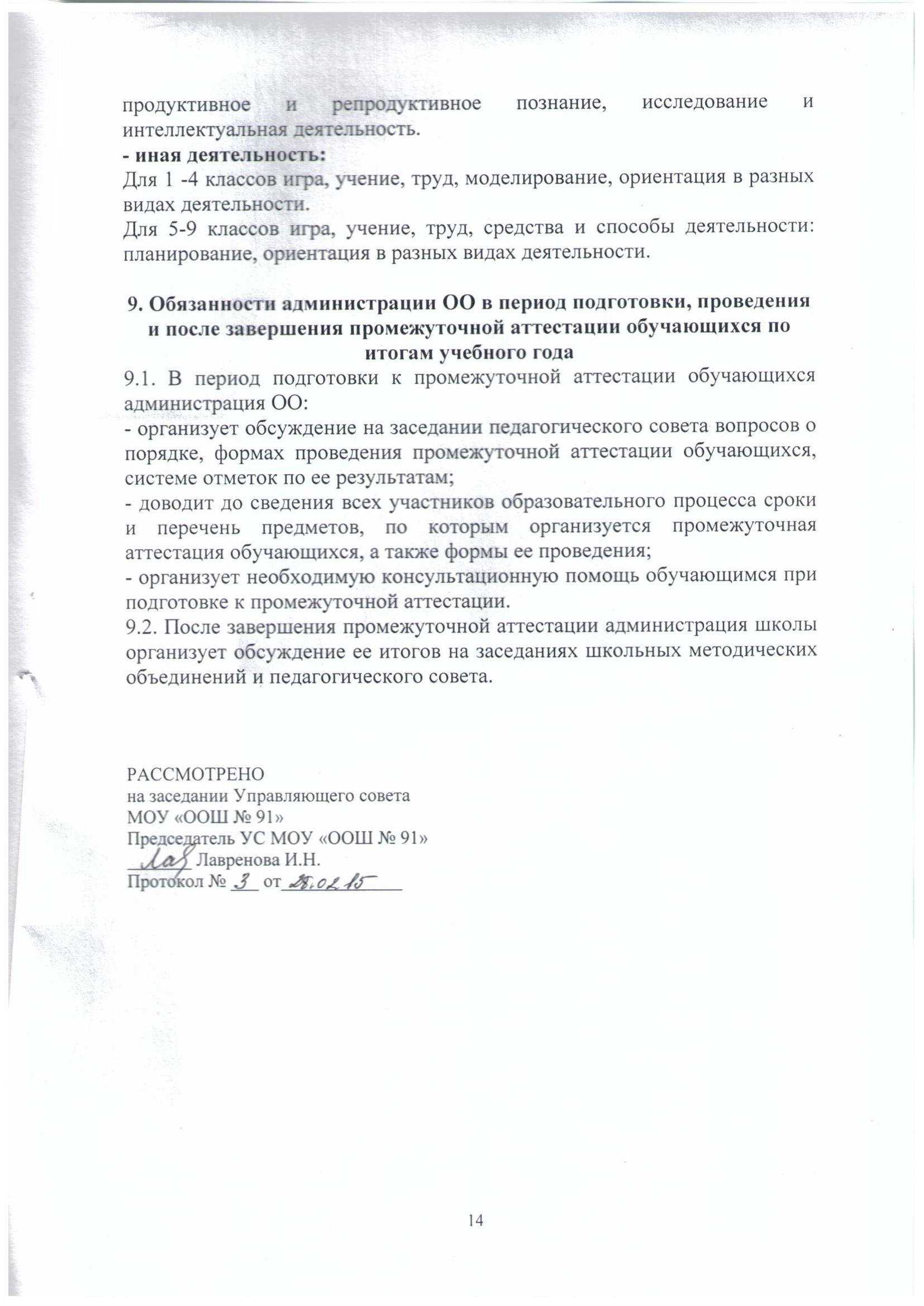 